SAMANBURÐARSKJAL Breytingar á lögum um meðhöndlun úrgangs og lögum um ráðstafanir gegn umhverfismengun af völdum einnota umbúða fyrir drykkjarvörurLög um meðhöndlun úrgangs, nr. 55/20031. gr. Markmið.
 Markmið laga þessara er að tryggja að úrgangsstjórnun og meðhöndlun úrgangs fari þannig fram að:
    a. ekki skapist hætta fyrir heilbrigði manna og dýra og umhverfið verði ekki fyrir skaða,
    b. ekki skapist óþægindi vegna hávaða eða ólyktar,
    c. ekki komi fram skaðleg áhrif á landslag eða staði sem hafa sérstakt gildi,
    d. úrgangsstjórnun sé markviss og hagkvæm og úrgangur sem til fellur fái viðeigandi meðhöndlun,
    e. stuðlað sé að sjálfbærri auðlindanotkun með aðgerðum og fræðslu til að draga úr myndun úrgangs,
    f. nýting hráefna úr úrgangi sem fellur til sé aukin, og
    g. handhafar úrgangs greiði kostnað við meðhöndlun úrgangs.
2. gr. Gildissvið.
 Lög þessi gilda um meðhöndlun úrgangs. Um meðhöndlun úrgangs á sjó gilda lög um varnir gegn mengun sjávar. Ákvæði laga þessara um starfsleyfi taka til móttökustöðva fyrir úrgang. Um starfsleyfi fyrir aðra starfsemi þar sem úrgangur er meðhöndlaður og eftirlit með þeim gilda lög um hollustuhætti og mengunarvarnir, sbr. þó [3. mgr. 14. gr.] 1)
 Lög þessi taka ekki til:
    a. loftkenndra efna sem losuð eru út í andrúmsloftið,
    b. lands (óhreyfðs), þ.m.t. mengaðs jarðvegs sem er óuppgrafinn og bygginga sem eru varanlegar á landinu,
    c. ómengaðs jarðvegs og annars efniviðar úr náttúrulegu umhverfi, sem grafinn er upp við byggingarstarfsemi, sé öruggt að efniviðurinn verði notaður í byggingarstarfsemi eins og hann kemur fyrir og á staðnum þar sem hann var grafinn upp,
    d. geislavirks úrgangs,
    e. sprengiefnis sem tekið hefur verið úr notkun,
    f. saurefnis, sem ekki fellur undir b-lið 3. mgr., hálms og annars náttúrulegs, hættulauss efniviðar, sem tengist landbúnaði eða skógrækt og notaður er í búskap, við skógrækt eða slíks lífmassa sem er notaður til orkuframleiðslu með vinnslu eða aðferðum sem skaða ekki umhverfið eða stofna heilbrigði manna í hættu.
 Lögin taka enn fremur ekki til eftirfarandi atriða að því marki sem þau falla undir aðra löggjöf hér á landi:
    a. skólps,
    b. aukaafurða úr dýrum að undanteknum þeim sem eiga að fara í brennslu, til urðunar eða til notkunar í lífgas- eða myltingarstöð,
    c. hræja af dýrum sem hafa drepist á annan hátt en við slátrun, þ.m.t. dýr sem hafa verið drepin til að útrýma dýrafarsóttum, og sem er fargað í samræmi við lög um dýrasjúkdóma og varnir gegn þeim.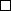 3. gr. Skilgreiningar.
 Í lögum þessum er merking eftirtalinna orða og orðasambanda sem hér greinir:
    Afskekkt byggð: landsvæði þar sem íbúar í hverju sveitarfélagi eða byggð eru ekki fleiri en 500 og íbúar á ferkílómetra ekki fleiri en fimm og fjarlægð til næsta þéttbýlisstaðar, þar sem íbúar eru minnst 250 á ferkílómetra, er ekki undir 50 kílómetrum eða þar sem vegasamgöngur til næsta þéttbýlisstaðar eru torveldar hluta ársins sakir erfiðra veðurskilyrða.     
    Besta fáanlega tækni: framleiðsluaðferð og tækjakostur sem beitt er til að lágmarka mengun og myndun úrgangs. Tækni nær til framleiðsluaðferðar, tækjakosts, hönnunar mannvirkja, eftirlits og viðhalds búnaðarins og starfrækslu hans. Með fáanlegri tækni er átt við aðgengilega framleiðsluaðferð og tækjakost (tækni) sem þróaður hefur verið til að beita í viðkomandi atvinnurekstri og skal tekið mið af tæknilegum og efnahagslegum forsendum. Með bestu er átt við virkustu aðferðina til að vernda alla þætti umhverfisins gegn mengun.    Brennslustöð: hvers kyns tæknibúnaður sem notaður er til að brenna úrgang, hvort sem varminn sem myndast við brennsluna er nýttur eða ekki.    
   [ Dreifingaraðili: einstaklingur eða lögaðili sem býður raf- og rafeindatæki fram á markaði. Jafnframt getur dreifingaraðili talist vera framleiðandi samkvæmt skilgreiningu á framleiðanda og innflytjanda raf- og rafeindatækja.] 2)
   [ Endurnotkun: hvers kyns aðgerð þar sem vörur eða íhlutir, sem ekki eru úrgangur, eru notuð í sama tilgangi og þau voru ætluð til í upphafi.] 1)
   [ Endurnýting: aðgerð þar sem aðalútkoman er sú að úrgangur verður til gagns þar eð hann kemur í stað annars efniviðar sem hefði annars verið notaður í tilteknum tilgangi, eða hann er útbúinn til þeirrar notkunar, í stöðinni eða úti í hagkerfinu.] [ Endurvinnsla: hvers kyns endurnýtingaraðgerð sem felst í því að endurvinna úrgangsefni í vörur, efnivið eða efni, hvort sem er til notkunar í upphaflegum tilgangi eða í öðrum tilgangi. Undir þetta fellur uppvinnsla á lífrænum efniviði, en ekki orkuvinnsla og uppvinnsla sem skilar efni sem á að nota sem eldsneyti eða til fyllingar.] 1)
   [ Endurvinnsla skipa: starfsemi í skipaendurvinnslustöð sem miðar að sundurhlutun skipa, algerri eða að hluta til, til að endurheimta efnisþætti og efni til uppvinnslu, til undirbúnings fyrir endurnotkun eða til endurnotkunar, um leið og séð er til þess að haldið sé utan um efni, bæði hættuleg og önnur, og felur jafnframt í sér ýmsa tengda starfsemi, svo sem geymslu og meðhöndlun efnisþátta og efna á staðnum, en ekki frekari vinnslu þeirra eða förgun í aðskilinni aðstöðu.] 2)
    Flokkun: aðgreining úrgangstegunda til þess að hægt sé að endurnýta úrgangsefni og koma þeim úrgangi sem ekki nýtist til viðeigandi förgunar.
   … 1)
    Flutningur: ferli þegar úrgangur er fluttur í atvinnuskyni til … 1) endurnýtingar eða förgunar.
   [ Framleiðandi og innflytjandi raf- og rafeindatækja: [aðili sem, óháð þeirri sölutækni sem er notuð,
    i. framleiðir raf- og rafeindatæki undir eigin heiti eða vörumerki eða lætur hanna eða framleiða raf- og rafeindatæki og markaðssetur undir eigin heiti eða vörumerki, í því ríki þar sem hann hefur starfsstöð,
    ii. endurselur raf- og rafeindatæki undir eigin heiti eða vörumerki, sem aðrir birgjar framleiða í því ríki þar sem hann hefur starfsstöð; endursöluaðili telst þó ekki vera framleiðandi ef vörumerki framleiðandans er á tækjabúnaðinum eins og kveðið er á um í i. lið,
    iii. setur raf- og rafeindatæki frá öðru ríki á markað í atvinnuskyni í því ríki þar sem hann hefur starfsstöð,
    iv. selur raf- og rafeindatæki með fjarsamskiptamiðlum beint til notenda yfir landamæri, eða
    v. flytur raf- og rafeindatæki inn eða út úr landinu í atvinnuskyni]. 2)] 1)
   [ Framleiðandi og innflytjandi rafhlaðna og rafgeyma: aðili sem, óháð þeirri sölutækni sem er notuð,
    i. framleiðir og selur rafhlöður eða rafgeyma, eða
    ii. flytur rafhlöður eða rafgeyma inn eða út úr landinu í atvinnuskyni.] 3)
   [ Framleiðandi úrgangs: hver sá er stundar starfsemi þar sem úrgangur fellur til, þ.e. upphaflegur framleiðandi úrgangs, eða hver sá sem stundar forvinnslu, blöndun eða aðra starfsemi sem veldur breytingum á eðli eða samsetningu þessa úrgangs.] 1)    
   [ Förgun: hvers kyns aðgerð sem er ekki endurnýting, jafnvel þótt aðgerðin hafi að auki í för með sér endurheimt efna eða orku.] 1)
    Förgunarstaður: staður þar sem förgun úrgangs fer fram, m.a. urðunarstaðir og brennslustöðvar.
   [ Grunnvatn: vatn, kalt eða heitt, sem er neðan jarðar í samfelldu lagi, kyrrstætt eða rennandi, og fyllir að jafnaði allt samtengt holrúm í viðkomandi jarðlagi.] 1)
   [ Handhafi úrgangs: framleiðandi úrgangs eða einstaklingurinn eða lögaðilinn sem hefur hann í vörslu sinni.] 1)
    Heimilisúrgangur (sorp):úrgangur frá heimilum,  pappír pappi, plast,     
    Lífrænn úrgangur: .
    Losunarmörk: mörk fyrir leyfilega losun sem óheimilt er að fara yfir á einu eða fleiri tímabilum. Mörkin geta verið tilgreind sem massi, rúmmál, styrkur eða aðrar breytur.     
   [ 
    Meðhöndlun úrgangs: söfnun, geymsla, böggun, flokkun, flutningur, , endurnýting, pökkun og förgun úrgangs, þ.m.t. eftirlit með slíkri starfsemi og umsjón með förgunarstöðum eftir að þeim hefur verið lokað.
    Mengun: þegar örverur, efni og efnasambönd og eðlisfræðilegir þættir valda óæskilegum og skaðlegum áhrifum á heilsufar almennings, röskun lífríkis eða óhreinkun lofts, láðs eða lagar. Mengun tekur einnig til ólyktar, hávaða, titrings, geislunar og varmaflæðis og ýmissa óæskilegra eðlisfræðilegra þátta.
   [ Miðlari úrgangs: hvert það fyrirtæki sem sér um endurnýtingu eða förgun úrgangs fyrir hönd annarra, þ.m.t. miðlarar sem taka ekki slíkan úrgang í vörslu sína.] 2)
    Móttökustöð: staður og aðstaða þar sem tekið er við úrgangi til geymslu til lengri eða skemmri tíma, til umhleðslu, flokkunar eða annarrar meðhöndlunar. Þaðan fer úrgangurinn til förgunar eða nýtingar, eða honum er fargað á staðnum. Undir móttökustöð falla … 1) förgunarstaðir.
   [ Námuúrgangsstaður: staður í námu þar sem spilliefni sem notuð eru eða til falla við námuvinnsluna eru meðhöndluð sem úrgangur.] 3)
    Óvirkur úrgangur: úrgangur sem breytist ekki verulega líf-, efna- eða eðlisfræðilega.
   [[ Raf- og rafeindatæki: búnaður sem þarf rafstraum eða rafsegulsvið til að geta starfað á réttan hátt og búnaður til að framleiða, flytja og mæla slíkan rafstraum og rafsegulsvið og er hannaður til notkunar við rafspennu sem fer ekki yfir 1000 volt þegar um er að ræða riðstraum og ekki yfir 1500 volt þegar um er að ræða jafnstraum, þ.m.t. allir íhlutir, undireiningar og aukahlutir sem eru hluti af búnaðinum.] 3)
   [ Raf- og rafeindatækjaúrgangur: raf- og rafeindatæki sem fleygt er, í heild eða að hluta, þar á meðal íhlutir, undireiningar og aukahlutir.] 3)
   … 1)] 4)
   [ Rafhlaða eða rafgeymir: uppspretta raforku sem myndast við beina umbreytingu efnaorku og samanstendur af einu einhlaði eða fleiri eða einu endurhlaði eða fleiri.] 3)
    Rekstraraðili: einstaklingur eða lögaðili sem ber ábyrgð á meðhöndlun úrgangs í samræmi við ákvæði starfsleyfis.
    Rekstrarúrgangur: [úrgangur frá framleiðslu, þjónustu, verslun og öðrum rekstri, annar en heimilisúrgangur]. 2)
    Samþættar mengunarvarnir: aðferð þar sem samþættum aðgerðum er beitt til að draga sem mest úr losun mengunarefna út í andrúmsloft, vatn eða jarðveg og stuðla að víðtækri umhverfisvernd með því að lágmarka neikvæð áhrif á umhverfið ef mengun færist á milli lofts, láðs og lagar.
   [ Seljandi úrgangs: hvert það fyrirtæki sem á eigin ábyrgð kaupir úrgang og selur hann síðan aftur, þ.m.t. þeir seljendur sem taka ekki úrganginn í vörslu sína.] 2)
   [ Sérstök söfnun: söfnun þar sem  úrgangs er haldið aðskildum,  eftir tegund og eðli til að auðvelda tiltekna meðhöndlun.] 1)
   [ Sigvatn: vökvi sem seytlar í gegnum urðunarstað og er veitt frá eða geymist í honum.] 1)
   … 1)
    Spilliefni: úrgangur sem inniheldur efni sem haft geta mengandi eða óæskileg áhrif á umhverfið hvort sem þau eru óblönduð eða hluti af öðrum efnum, vörum eða umbúðum sem komist hafa í snertingu við spilliefni og skráð eru á lista í reglugerð um úrgang, [sbr. 43. gr.] 1)
   [ Söfnun: það að safna úrgangi saman, þ.m.t. forflokkun og bráðabirgðageymsla úrgangs fyrir flutning á móttökustöð.] 1)
    Söfnunarstöð (gámastöð): staður og aðstaða þar sem tekið er við úrgangi frá almenningi og/eða smærri fyrirtækjum. Þaðan fer hann til endurnotkunar og endurnýtingar eða er fluttur til móttökustöðva.
   [ Tilkynnandi: hver sá sem hyggst flytja út úrgang eða láta flytja út úrgang og er skylt að tilkynna um það samkvæmt lögum þessum. Tilkynnandi er einn af eftirfarandi aðilum sem forgangsraðast svo: framleiðandi úrgangs, sá sem meðhöndlar úrgang, flytjandi úrgangs. Ef enginn af framangreindum aðilum er þekktur er tilkynnandi sá sem hefur úrgang í vörslu sinni.] 5)
   [ Umflutningur: flutningur úrgangs í höfn eða á flugvöll og þaðan aftur án tollafgreiðslu.] 5)
   [ Undirbúningur fyrir endurnotkun: hvers kyns aðgerðir, sem felast í skoðun, hreinsun eða viðgerð, þar sem vörur eða íhlutir þeirra, sem eru orðin að úrgangi, eru útbúin þannig að þau megi endurnota án annarrar forvinnslu.] 1)
    Urðun: varsla úrgangs á eða í landi sem ekki felur í sér frekari vinnslu hans eða nýtingu um fyrirsjáanlega framtíð.
    Urðunarstaður: staður þar sem tekið er við úrgangi til förgunar á eða í landi, þar á meðal urðunarstaður fyrir eigin úrgang og varanlegur staður þar sem úrgangur er geymdur til lengri tíma.
   [ Úrgangsforvarnir: ráðstafanir sem gerðar eru áður en efni, efniviður eða vara er orðin að úrgangi og draga úr:
    i. magni úrgangs, þ.m.t. með endurnotkun vara eða framlengingu á notkunartíma vara,
    ii. neikvæðum áhrifum á umhverfið og heilbrigði manna vegna úrgangs sem hefur myndast, eða
    iii. innihaldi skaðlegra efna.
   [ Úrgangur: hvers kyns efni eða hlutir sem handhafi úrgangs ákveður að losa sig við, ætlar að losa sig við eða er gert að losa sig við.] 1)
    Vatn: grunnvatn og yfirborðsvatn.
    Vöktun: kerfisbundin og síendurtekin skráning einstakra breytilegra þátta í umhverfinu.
    Yfirborðsvatn: kyrrstætt eða rennandi vatn á yfirborði jarðar, straumvötn, stöðuvötn og jöklar, svo og strandsjór.
II. kafli. Almenn ákvæði.7. gr. Forgangsröðun við meðhöndlun úrgangs.
 Við meðhöndlun úrgangs og setningu reglna um stjórnun og stefnu í úrgangsmálum skal eftirfarandi forgangsröðun lögð til grundvallar:
    a. úrgangsforvarnir,
    b. undirbúningur fyrir endurnotkun,
    c. endurvinnsla,
    d. önnur endurnýting, t.d. orkuvinnsla, og
    e. förgun.
 Við forgangsröðun í meðhöndlun úrgangs skal leitast við að velja þá kosti sem skila bestri heildarniðurstöðu fyrir umhverfið. Heimilt er að tilteknir straumar úrgangs víki frá forgangsröðuninni þegar slíkt er réttlætanlegt út frá sjónarmiðum um áhrif alls vistferilsins á myndun og stjórnun slíks úrgangs.
 Við nánari útfærslu í stefnu, svæðisáætlunum og ákvörðunum um fyrirkomulag við meðhöndlun úrgangs skal hafa að leiðarljósi sjónarmið um að gætt sé varúðar til að umhverfið verði ekki fyrir skaða að teknu tilliti til tæknilegs framkvæmanleika og hagkvæmni.]  [8. gr. Fyrirkomulag við söfnun og meðhöndlun úrgangs.
 Sveitarstjórn skal ákveða fyrirkomulag söfnunar á heimilis- og rekstrarúrgangi í sveitarfélaginu. Sveitarstjórn ber ábyrgð á flutningi heimilisúrgangs og skal sjá um að starfræktar séu móttöku- og söfnunarstöðvar fyrir úrgang sem fellur til í sveitarfélaginu, eftir atvikum í samstarfi við aðrar sveitarstjórnir.
 Sveitarstjórn setur sérstaka samþykkt um meðhöndlun úrgangs í sveitarfélaginu þar sem tilgreind eru atriði um meðhöndlun úrgangs umfram það sem greinir í lögum þessum og reglugerðum settum samkvæmt þeim. Heimilt er að samþykkt taki til tveggja eða fleiri sveitarfélaga. Í slíkri samþykkt er heimilt að kveða á um fyrirkomulag sorphirðu, skyldu einstaklinga og lögaðila til að flokka úrgang, stærð, gerð, staðsetningu og merkingu sorpíláta og sambærileg atriði. Um gerð og staðfestingu samþykktarinnar fer skv. 25. gr. 1) laga um hollustuhætti og mengunarvarnir.] 2)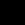 10. gr.   .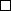  
11. gr. Endurnýting.
 Úrgangur skal endurnýttur í samræmi við forgangsröðun við meðhöndlun úrgangs, sbr. 7. gr., og með hliðsjón af markmiðum laga þessara, sbr. 1. gr., að eins miklu leyti og unnt er.
 . .
 Ráðherra er heimilt að setja í reglugerð 1) nánari ákvæði um endurnýtingu úrgangs og aðgerðir við endurnýtingu hans, sbr. 43. gr.] 2)
21. gr. Lok úrgangsfasa.
 rgangurhættir að vera úrgangur þegar hann uppfyllir þær sértæku viðmiðanir sem ráðherra setur í reglugerð um lok úrgangsfasa, sbr. 43. gr., í samræmi við eftirfarandi skilyrði:
    a. efnið eða hluturinn eru  í sérstökum tilgangi,
    b. markaður eða eftirspurn er eftir slíku efni eða hlut,
    c. efnið eða hluturinn uppfyllir tæknilegu kröfurnar fyrir þennan sérstaka tilgang og samræmist þeirri löggjöf og þeim stöðlum sem gilda um vörur, og
    d. notkun á efninu eða hlutnum hefur ekki neikvæð áhrif fyrir umhverfið eða heilbrigði manna þegar til heildarinnar er litið.
   Ráðherra er heimilt að setja í reglugerð ákvæði um sérstakar viðmiðanir um lok úrgangsfasa, sbr. 43. gr.] 23. gr. Gjald fyrir meðhöndlun úrgangs. Rekstraraðili förgunarstaðar, hvort sem um er að ræða sveitarfélag, byggðasamlag eða einkaaðila, skal innheimta gjald fyrir förgun úrgangs. Gjaldið skal nægja fyrir öllum kostnaði við förgun úrgangsins, þ.m.t. uppsetningu og rekstur viðkomandi förgunarstaðar. Þar sem úrgangur er urðaður skal gjaldið einnig að svo miklu leyti sem unnt er standa undir kostnaði sem fylgir því að setja fjárhagslega tryggingu eða jafngildi hennar, [sbr. 45. gr.], 2) áætluðum kostnaði við lokun staðarins og nauðsynlegu eftirliti í kjölfar lokunar í 30 ár. Ákvæði þetta gildir þó ekki um rekstraraðila sem aðeins annast förgun á eigin úrgangi á framleiðslustað, [sbr. 3. mgr. 14. gr.] 2)
 [Sveitarfélög skulu innheimta gjald fyrir alla meðhöndlun úrgangs. Jafnframt er sveitarfélögum heimilt að innheimta gjald fyrir tengda starfsemi sem samræmist markmiðum laga þessara, svo sem þróun nýrrar tækni við meðhöndlun úrgangs, rannsóknir, fræðslu og kynningarmál .] 2)  er að miða gjaldið við magn úrgangs, gerð úrgangs, losunartíðni, frágang úrgangs og aðra þætti sem áhrif hafa á kostnað við meðhöndlun úrgangs viðkomandi aðila.  Gjald sem sveitarfélag eða byggðasamlag innheimtir skal þó aldrei vera hærra en nemur þeim kostnaði sem fellur til í sveitarfélaginu við meðhöndlun úrgangs og tengda starfsemi sem samræmist markmiðum laga þessara.
 Sveitarfélögum er heimilt að fela stjórn byggðasamlags að ákvarða framangreint gjald. Sveitarfélag eða viðkomandi byggðasamlag skal láta birta gjaldskrá í B-deild Stjórnartíðinda. Gjaldið má innheimta með aðför.
24. gr. Fræðsla til almennings.
 Umhverfisstofnun skal sjá um gerð almenns fræðsluefnis og upplýsa og fræða almenning um [úrgangsforvarnir og] 1) meðhöndlun úrgangs í samvinnu við sveitarfélög, Úrvinnslusjóð, þá sem bera framleiðendaábyrgð, rekstraraðila og aðra eftir því sem við á. Sveitarstjórnir skulu annast gerð upplýsingaefnis um [úrgangsforvarnir og] 1) meðferð úrgangs í sveitarfélaginu og fræða almenning, rekstraraðila og handhafa úrgangs um úrgangsmál í samvinnu við hlutaðeigandi heilbrigðisnefndir.] 2)[[VI. kafli.]1) Reglugerðir.]2)
 [43. gr.]1) Reglugerðir um úrgang og móttökustöðvar fyrir úrgang. [bb. ] 9)  .
[VIII. kafli. Spilliefni.]1)
 [54. gr. Spilliefni.
 Framleiðsla, söfnun og flutningur spilliefna, sem og geymsla þeirra og önnur meðhöndlun, skal vera í samræmi við markmið laganna skv. 1. gr.
 Spilliefnum og umbúðum þeirra má hvorki blanda saman við önnur spilliefni né annan úrgang, efni eða efnivið. Þynning spilliefna telst vera blöndun.
 Þrátt fyrir 2. mgr. er fyrirtæki, sem hefur starfsleyfi skv. 14. gr., heimilt að annast blöndun spilliefna að uppfylltum eftirfarandi skilyrðum:
    a. að höfð sé hliðsjón af markmiðum laga þessara, sbr. 1. gr., og neikvæðar afleiðingar af meðhöndlun spilliefna aukist ekki og
    b. að bestu fáanlegu tækni sé beitt við blöndunina. 
 Ráðherra er heimilt að setja í reglugerð nánari ákvæði um meðhöndlun spilliefna, sbr. 43. gr.] 1)56. gr. Skráning spilliefna.
 [Handhafar spilliefna, og seljendur og miðlarar, skulu  skrá.] 1)
 Allar færslur skulu varðveittar í a.m.k. þrjú ár og skulu eftirlitsaðilar hafa aðgang að þeim.
 Ráðherra er heimilt að setja í reglugerð nánari ákvæði um skráningu spilliefna, sbr. 43. gr.] 2)
[IX. kafli. Lífrænn úrgangur.]1)
57. gr. Lífrænn úrgangur.
 Lífrænn úrgangur skal meðhöndlaður með hliðsjón af markmiðum laga þessara, sbr. 1. gr., og í samræmi við forgangsröðun við meðhöndlun úrgangs, sbr. 7. gr., að eins miklu leyti og unnt er, einkum með því að:
    a. nota hann í moltugerð og/eða gasvinnslu,
    b. vinna úr honum áburð, eða
    c. nota efni sem eru framleidd úr honum. 
 Sveitarstjórnir bera ábyrgð á að markmiðum sem sett eru um lífrænan úrgang skv. 13. gr. sé náð á þeirra svæði.
 Ráðherra er heimilt að setja í reglugerð nánari ákvæði um nýtingu og aðra meðhöndlun lífræns úrgangs, sbr. 43. gr.] 1)
Lög um ráðstafanir gegn umhverfismengun af völdum einnota umbúða fyrir drykkjarvörur, nr. 52/1989 3. gr.
 Skilagjald skal endurgreiða neytendum við móttöku á notuðum skilagjaldsskyldum umbúðum. Sömuleiðis skal greiða samsvarandi til einstaklinga, fyrirtækja eða félagasamtaka sem taka að sér að safna slíkum umbúðum til eyðingar eða endurvinnslu.
 Félagið skal sjá til þess að koma upp skilvirku fyrirkomulagi á söfnun skilagjaldsskyldra umbúða um land allt. Félagið skal.
 Félagið skal kappkosta að ná sem bestum skilum á skilagjaldsskyldum umbúðum og hafa samstarf við sveitarfélög, einstaklinga, fyrirtæki og félagasamtök um sérstakar hreinsunarherferðir þar sem áhersla verður lögð á söfnun skilagjaldsskyldra umbúða. Enn fremur verði leitað samstarfs við þá aðila sem aðstöðu hafa til úrvinnslu umbúðanna.
 … 1)
  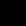 